Mês de Ref.Nome do FuncionárioFunçãoMEIO OFICIAL MARCENARIAANALISTA DE RECURSOS HUMANOSAUXILIAR DE ALMOXARIFADO JR.MARCENEIRODepartamentoSalário Base Vinculo3.141,00 CLTabr-22 ADALBERTO ANTONIO PIRES DE JESUSabr-22 ADRIANA SANTOS PEREIRAabr-22 ADRIANO APARECIDO DE JESUS DO CARMOabr-22 AELIO SANTIAGO DOS SANTOSabr-22 ÁGATHA CONTURSI CESAR SPIEGEL DA SILVAabr-22 ALCIDES SANTOSMARCENARIARECURSOS HUMANOSALMOXARIFADOMARCENARIA3.800,00 CLT1.936,00 CLT5.399,00 CLT3.704,00 CLT1.988,00 CLT2.760,00 CLT2.396,00 CLT9.960,00 CLT3.912,00 CLT1.770,00 CLTTÉCNICA EM DOCUMENTAÇÃO EM ARQUIVOASSISTENTE DE INFRAESTRUTURAASSISTENTE ADMINISTRATIVO (AGENDAMENTO)MEIO OFICIAL DE MANUTENÇÃO PREDIALCOORDENADOR DO NUCLEO DA SALVAGUARDAANALISTA DE ALMOXARIFADOAUXILIAR DE PLAN. CURATORIALMENOR APRENDIZDOCUMENTAÇÃO ARQUIVISTICAINFRAESTRUTURA - MEIOAGENDAMENTOabr-22 ALESSANDRA ROCHA DE SOUSAabr-22 ALEX JUNIOR DO MONTEINFRAESTRUTURA - MEIOSALVAGUARDAabr-22 ANDREA ANDIRA LEITEabr-22 BRUNO MARTINS DA SILVAabr-22 CAMILE MARIA PEREIRA ROSSETTOabr-22 CESAR RAFAEL VALENTIN ALBERTO MOREIRAabr-22 CLAUDIO ALVESALMOXARIFADOPLANEJAMENTO CURATORIALAPRENDIZES1.212,00 APRENDIZAGEM1.646,00 CLT1.646,00 CLT9.960,00 CLT9.960,00 CLT9.960,00 CLT23.048,59 ESTATUTÁRIO7.178,00 CLT4.408,00 CLT3.141,00 CLT9.960,00 CLT1.646,00 CLT3.590,00 CLT3.340,00 CLT2.689,00 CLT2.689,00 CLT3.574,00 CLT1.988,00 CLT1.700,00 CLT3.643,00 CLT1.646,00 CLT5.600,00 CLT4.968,00 CLT5.399,00 CLT9.960,00 CLT6.214,00 CLTVIGIAVIGILANCIA - SEGURANÇAVIGILANCIA - SEGURANÇAEDITORAÇÃOabr-22 CLAUDIO DISESSAVIGIAabr-22 CLAUDIO ROBERTO NAKAICOORDENADOR DE EDITORIALCoordenador de Documentacao e AcervoCOORDENADOR DE RHabr-22 DALTON DELFINI MAZIEROabr-22 ELAINE CRISTINA DE MENESES SOBRINHOabr-22 EMANOEL ALVES DE ARAUJOabr-22 ESTELA MARIA OLIMPIODOCUMENTAÇÃO - ARQUIVISTICARECURSOS HUMANOSDIRETORIA CURATORIALSECRETARIA AREA FIMCOMPRASDIRETOR ADMINISTRATIVO FINANCEIROASSISTENTE DE DIRETORIACOMPRADOR PLENOabr-22 FABIO MATHIASabr-22 FERNANDO DA SILVA AMORIMabr-22 FERNANDO MARQUES ARÃOabr-22 FRANCISCO HELVECIO DE MIRANDAabr-22 GABRIEL DOS SANTOS ROCHAabr-22 GABRIEL JONATHAN DE SOUZA CRUZabr-22 GABRIEL MOREIRA DOS SANTOSabr-22 GELSON SANCHEZ GIMENEZ JUNIORabr-22 GILBERTO ALMEIDA SANTOSabr-22 GILSON DE OLIVEIRA SANCHEZabr-22 GUSTAVO DOS ANJOS DA SILVAabr-22 HAROLDO DOS SANTOS MENDESabr-22 HOMERO MARCIANO VIEIRA FILHOabr-22 JANAINA FRANÇA DE MELOabr-22 JESSICA ROCHA DE SOUSAabr-22 JOSE CARLOS GABRIELMEIO OFICIAL MARCENARIACOORDENADOR DE CONTRATOSVIGIAMARCENARIACONTRATOSVIGILANCIA - SEGURANÇAEDUCAÇÃOEDUCADORANALISTA DE COMUNICAÇÃOASSISTENTE ADMINISTRATIVO (ACOLHIMENTO)ASSISTENTE ADMINISTRATIVO (ACOLHIMENTO)PINTORDESENV.INSTITUCIONALACOLHIMENTOACOLHIMENTOPINTURABILHETEIROBILHETERIAAUXILIAR DE TECNOLOGIA DA INFORMAÇÃOANALISTA FINANCEIROINFRAESTRUTURA - MEIOFINANCEIROVIGIAVIGILANCIA - SEGURANÇABIBLIOTECABIBLIOTECARIAPESQUISADOR IDOCUMENTAÇÃO - ARQUIVISTICAMONTAGEMTECNICO DE MONTAGEMCOORDENADOR DO NUCLEO FINANCEIROPESQUISADOR IIabr-22 JOSE VALDIR ANZOLIMFINANCEIROabr-22 JOYCE FARIAS DE OLIVEIRAPESQUISA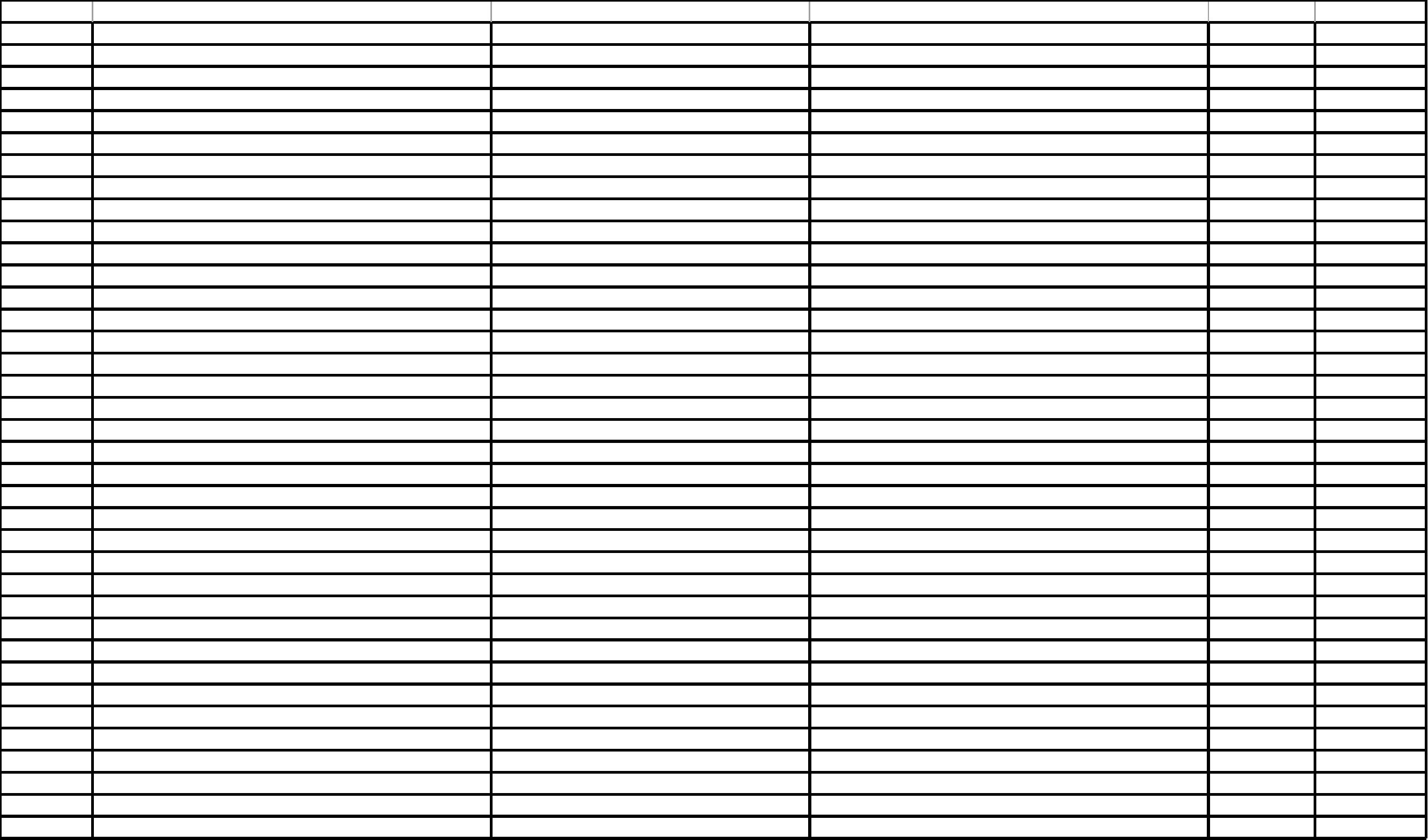 abr-22 JULIANA DE SOUZA BATISTAabr-22 JUREMA LETICIA BERALDO LEITEabr-22 JUSTINO ENEDINO DOS SANTOS FILHOabr-22 KAUE FURLAN LORIANODOCUMENTALISTA SENIORCONSERVADOR JRSALVAGUARDA5.600,00 CLT4.500,00 CLT19.179,00 ESTATUTÁRIO2.000,00 CLT2.000,00 CLT3.574,00 CLT1.936,00 CLT3.195,00 CLT5.385,00 CLT3.312,00 CLT7.178,00 CLT1.212,00 APRENDIZAGEM3.590,00 CLT1.646,00 CLT9.960,00 CLT4.327,00 CLT1.646,00 CLT3.718,00 CLT5.863,00 CLT9.960,00 CLT9.960,00 CLT4.327,00 CLT2.289,00 CLT3.195,00 CLT12.747,00 CLT5.399,00 CLT4.327,00 CLT9.960,00 CLT3.590,00 CLT3.141,00 CLT6.100,00 CLTSALVAGUARDADIRETOR ADMINISTRATIVO FINANCEIROAUXILIAR TEC. EM CONS. DO ACERVOAUXILIAR DE RECURSOS HUMANOSOFICIAL DE MANUTENCAO PREDIALAUXILIAR DE MANUTENÇÃO PREDIALELETRICISTADIRETORIA FINANCEIRASALVAGUARDAabr-22 KENDELY DE OLIVEIRARECURSOS HUMANOSINFRAESTRUTURA - MEIOINFRAESTRUTURA - MEIOELETRICAabr-22 LUCAS EDUARDO DO NASCIMENTO MENDESabr-22 LUCIANO ANDRADE DOS SANTOSabr-22 LUIS DA SILVA VIEIRA NUNESabr-22 MAKAYA MAYUMA BEDELASSISTENTE DE EDITORIALAUX. TEC. DOC. MUSEOLOGICASECRETARIA DE CURADORIAMENOR APRENDIZEDITORAÇÃOabr-22 MARCIA CRISTINA GABRIEL RODRIGUESabr-22 MARIA DE FATIMA PADUA DA CRUZabr-22 MARIA EDUARDA ALVES E BARROSabr-22 MARIANA PEREIRA FABIANOabr-22 PEDRO DAS DORES SANTOSabr-22 PRISCILA APARECIDA NICACIO DE SOUZAabr-22 RAPHAELLIE LÁZARO REZENDE SILVA MACIELabr-22 REINALDO DA MATA SANTOSabr-22 RENATO ADRIANO ROSASALVAGUARDASECRETARIA AREA FIMAPRENDIZESEDUCADOREDUCAÇÃOVIGIAVIGILANCIA - SEGURANÇADESENV.INSTITUCIONALEDUCAÇÃOCOORDENADORA DE DESENV. INSTITUCIONALEDUCADORA BILINGUEVIGIAVIGILANCIA - SEGURANÇACONTRATOSANALISTA ADMINISTRATIVO JUNIORCONSERVADOR SENIORabr-22 RENATO FELIX PEREIRASALVAGUARDAabr-22 RENEI PEREIRA MEDEIROSCOORDENADOR DE SEGURANCA EINFRAESTRUTURA - MEIOMUSEOGRAFIAabr-22 ROBERTO KUNIHIKO OKINAKAabr-22 ROSA APARECIDA DO COUTO SILVAabr-22 ROSANGELA OLIVEIRA SANTOSabr-22 SAMUEL ALEX DO NASCIMENTO MENDESabr-22 SANDRA MARA SALLESMUSEOGRAFO ASSISTENTEEDUCADOR BILINGUEAUXILIAR DE FACILITIESELETRICISTAEDUCAÇÃOINFRAESTRUTURA - MEIOELETRICACOORDENADOR DE PLANEJAMENTO CURATORIAL PLANEJAMENTO CURATORIALabr-22 SERGIO FRANCO DA SILVAMARCENEIROMARCENARIAEDUCAÇÃOabr-22 SIDNEY RODRIGUES FERREREDUCADOR BILINGUE Iabr-22 SIMEIA DE MELLO ARAUJOCOORDENADOR DO NUCLEO DA EDUCACAOEDUCADOREDUCAÇÃOabr-22 UILTON GARCIA CARDOSO JUNIORabr-22 VALDINEI DE JESUS JUNQUEIRAabr-22 ZELIA RODRIGUES PEIXOTOEDUCAÇÃOASSISTENTE TECNICO DE MONTAGEMPRODUTORA SÊNIORMONTAGEMDESENV.INSTITUCIONAL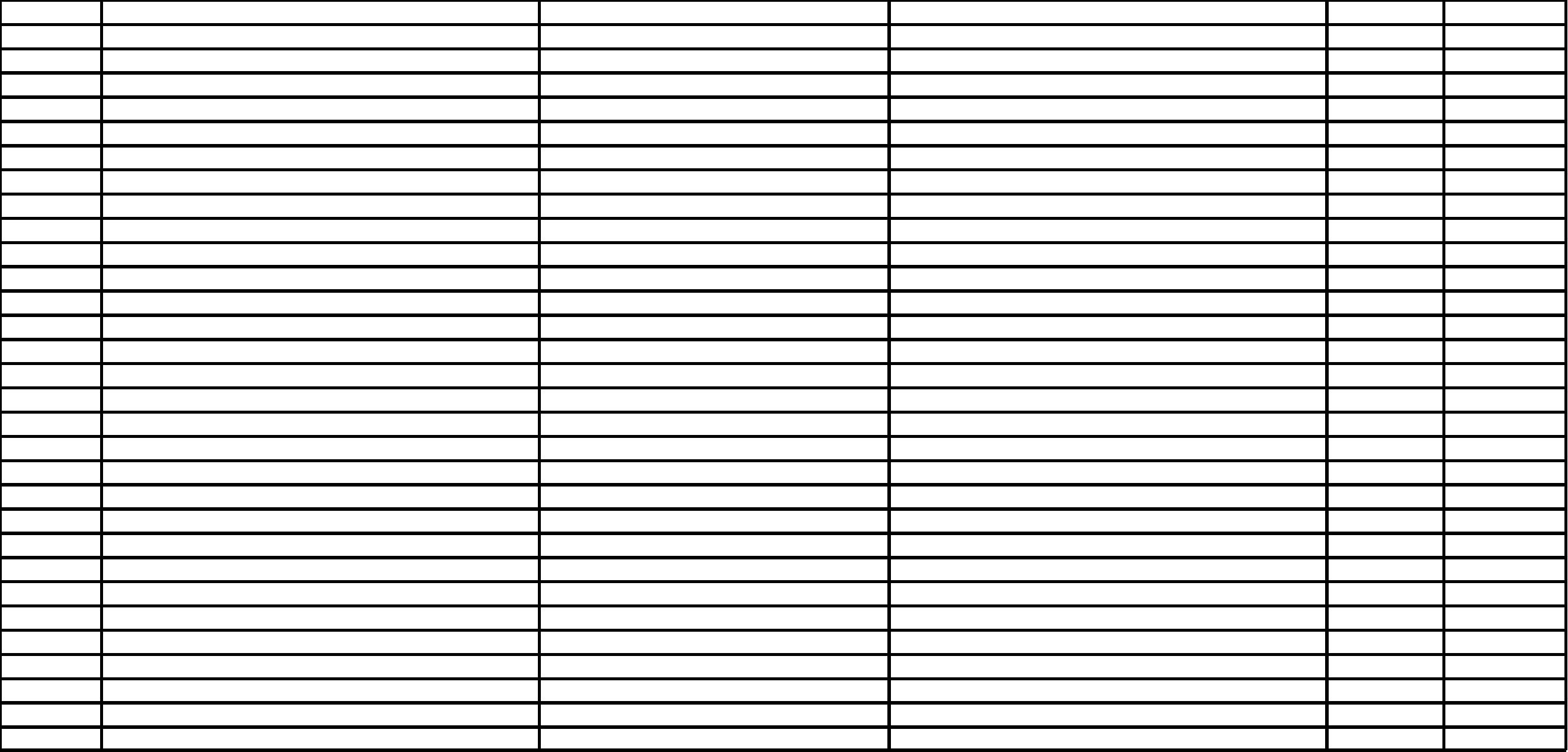 